Pondhu Primary School pupil premium strategy statement 	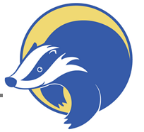 School overviewStrategy aims for disadvantaged pupilsTeaching priorities for current academic yearTargeted academic support for current academic yearWider strategies for current academic yearMonitoring and ImplementationMetricData School namePondhu Primary SchoolPupils in school234Proportion of disadvantaged pupils117 / 234 = 50%Pupil premium allocation this academic year£161,400Academic year or years covered by statement2020-2021Publish date1st September 2020Review dateJanuary 2021 then July 2021Statement authorised byLGBPupil premium leadDebbie TregellasGovernor leadMark FloateMeasureScoreMeeting expected standard at KS260%Achieving high standard at KS212%MeasureActivityPriority 1Additional teacher employed to support learning in Y6 for autumn and spring terms. Priority 2Attendance is goodBarriers to learning these priorities addressPoor parental engagement with school and learning as a priority.Emotional wellbeing is adversely affected by Covid and home circumstances.Projected spending £40000AimTargetTarget date Progress in ReadingClass progress will be in line with peers July 2021Progress in WritingClass progress will be in line with peersJuly 2021Progress in MathematicsClass progress will be in line with peersJuly 2021Phonics70% will achieve the expected standardJuly 2021MeasureActivityAdditional Y6 teacher employed for two termsAdditional teacher employed with Y6 to close the gap following the impact of Covid and to raise standards as much as possible. Move to Year 5 for the summer term. Introduction of RWI and Catch UpAll Teachers and support staff trained to deliver this system effectively.Barriers to learning these priorities addressGaps in learning and slowed progress due to Covid. Poor support from home for learning. Projected spending£40,000MeasureActivityNurture supportLearning Zone established in new base and staffed by trained staff. Training kept up to date for TIS, Wild Tribe and ELSA. This resource available to all pupils. Fruit provided for mid-morning snack. Parental engagementPSA employed for 4 days per week. Use of Survey Monkey to engage parents vis surveys.  Parent forum meetings held termly. Barriers to learning these priorities addressACEs or external factors impacting on pupil’s ability to focus on learning. Projected spending£60000AreaChallengeMitigating actionTeachingTargeted supportTo improve standards achieved by pupils in Y6 and in reading  and writing across the school.To implement RWI to raise standards of reading and writingThe appointment of a teacher  has resulted in good progress in the autumn term. The January lockdown has once again impacted on the quality of learning and caused disruption for some pupils.Implementation of RWI has been positive and pupils are making good progress despite the interruptions caused by COVID lockdowns.Wider strategiesNurture supportPositive impact clearly demonstrated during the autumn term e.g. reduction of behaviour reports and improved focus in the classroom.Impact of Jan 2021 on pupil’s SEMH is significant and the need for high quality pastoral support is paramountParental engagementPSA has been very busy working hard to engage families throughout the year. Survey monkey is producing much improved engagement with school. Barriers to learning these priorities addressThe school continues to track ACEs and provide support or links to external agencies.